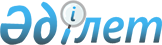 Қызылорда облысы Қармақшы аудандық мәслихатының 2021 жылғы 23 желтоқсандағы № 115 "2022-2024 жылдарға арналған Төретам кентінің бюджеті туралы" шешіміне өзгерістер енгізу туралы
					
			Мерзімі біткен
			
			
		
					Қызылорда облысы Қармақшы аудандық мәслихатының 2022 жылғы 15 маусымдағы № 183 шешімі. Мерзімі біткендіктен қолданыс тоқтатылды
      Қызылорда облысы Қармақшы аудандық мәслихаты ШЕШТІ:
      1. Қызылорда облысы Қармақшы аудандық мәслихатының 2021 жылғы 23 желтоқсандағы № 115 "2022-2024 жылдарға арналған Төретам кентінің бюджеті туралы" шешіміне мынадай өзгерістер енгізілсін:
      1-тармақтың 1), 2) қосымшалары жаңа редакцияда жазылсын:
      "1) кірістер – 105 266 мың теңге, оның ішінде:
      салықтық түсімдер – 41 239 мың теңге;
      салықтық емес түсімдер – 404 мың теңге;
      негізгі капиталды сатудан түсетін түсімдер – 1 500 мың теңге;
      трансферттер түсімдері – 62 123 мың теңге;
      2) шығындар – 148 535 мың теңге;".
      Көрсетілген шешімнің 1, 6-қосымшалары осы шешімнің 1, 2-қосымшаларына сәйкес жаңа редакцияда жазылсын.
      2. Осы шешім 2022 жылғы 1 қаңтардан бастап қолданысқа енгізіледі. 2022 жылға арналған Төретам кентінің бюджеті 2022 жылға арналған Төретам кентінің бюджетінде аудандық бюджет есебінен қаралған нысаналы трансферттер
					© 2012. Қазақстан Республикасы Әділет министрлігінің «Қазақстан Республикасының Заңнама және құқықтық ақпарат институты» ШЖҚ РМК
				
      Қармақшы аудандық мәслихатының хатшысы 

Ә.Қошалақов
Қызылорда облысы Қармақшы
аудандық мәслихатының
2022 жылғы "15" маусымдағы
№ 183 шешіміне 1-қосымшаҚызылорда облысы Қармақшы
аудандық мәслихатының
2021 жылғы "23" желтоқсандағы
№ 115 шешіміне 1-қосымша
Санаты
Санаты
Санаты
Санаты
Санаты
Сомасы, мың теңге
Сыныбы
Сыныбы
Сыныбы
Сыныбы
Сомасы, мың теңге
Кіші сыныбы
Кіші сыныбы
Кіші сыныбы
Сомасы, мың теңге
Атауы
Атауы
Сомасы, мың теңге
1. Кірістер
1. Кірістер
105266
1
Салықтық түсімдер
Салықтық түсімдер
41239
01
Табыс салығы
Табыс салығы
14050
2
Жеке табыс салығы
Жеке табыс салығы
14050
04
Меншiкке салынатын салықтар
Меншiкке салынатын салықтар
27089
1
Мүлiкке салынатын салықтар 
Мүлiкке салынатын салықтар 
689
3
Жер салығы 
Жер салығы 
700
4
Көлiк құралдарына салынатын салық 
Көлiк құралдарына салынатын салық 
25700
05
Тауарларға, жұмыстарға және қызметтерге салынатын ішкі салықтар
Тауарларға, жұмыстарға және қызметтерге салынатын ішкі салықтар
100
3
Жер учаскелерін пайдаланғаны үшін төлем
Жер учаскелерін пайдаланғаны үшін төлем
50
4
Кәсiпкерлiк және кәсiби қызметтi жүргiзгенi үшiн алынатын алымдар
Кәсiпкерлiк және кәсiби қызметтi жүргiзгенi үшiн алынатын алымдар
50
2
Салықтық емес түсiмдер
Салықтық емес түсiмдер
404
01
Мемлекеттік меншіктен түсетін кірістер
Мемлекеттік меншіктен түсетін кірістер
404
5
Мемлекет меншігіндегі мүлікті жалға беруден түсетін кірістер
Мемлекет меншігіндегі мүлікті жалға беруден түсетін кірістер
404
3
Негізгі капиталды сатудан түсетін түсімдер
Негізгі капиталды сатудан түсетін түсімдер
1500
03
Жерді және материалдық емес активтерді сату
Жерді және материалдық емес активтерді сату
1500
1
Жерді сату
Жерді сату
1500
4
Трансферттердің түсімдері
Трансферттердің түсімдері
62123
02
Мемлекеттiк басқарудың жоғары тұрған органдарынан түсетiн трансферттер
Мемлекеттiк басқарудың жоғары тұрған органдарынан түсетiн трансферттер
62123
3
Аудандардың (облыстық маңызы бар қаланың) бюджетінен трансферттер
Аудандардың (облыстық маңызы бар қаланың) бюджетінен трансферттер
62123
Функционалдық топ
Функционалдық топ
Функционалдық топ
Функционалдық топ
Функционалдық топ
Сомасы, мың теңге
Функционалдық кіші топ
Функционалдық кіші топ
Функционалдық кіші топ
Функционалдық кіші топ
Сомасы, мың теңге
Бюджеттік бағдарламалардың әкімшісі
Бюджеттік бағдарламалардың әкімшісі
Бюджеттік бағдарламалардың әкімшісі
Сомасы, мың теңге
Бағдарлама
Бағдарлама
Сомасы, мың теңге
Атауы
Сомасы, мың теңге
2. Шығындар
148535
01
Жалпы сипаттағы мемлекеттiк қызметтер 
65888
1
Мемлекеттiк басқарудың жалпы функцияларын орындайтын өкiлдi, атқарушы және басқа органдар
65888
124
Аудандық маңызы бар қала, ауыл, кент, ауылдық округ әкімінің аппараты
65888
001
Аудандық маңызы бар қала, ауыл, кент, ауылдық округ әкімінің қызметін қамтамасыз ету жөніндегі қызметтер
65888
07
Тұрғын үй-коммуналдық шаруашылық
23526,8
3
Елді-мекендерді көркейту
23523,8
124
Аудандық маңызы бар қала, ауыл, кент, ауылдық округ әкімінің аппараты
23526,8
008
Елді мекендердегі көшелерді жарықтандыру
13020,8
009
Елді мекендердің санитариясын қамтамасыз ету
4865
011
Елді мекендерді абаттандыру мен көгалдандыру
5641
08
Мәдениет, спорт, туризм және ақпараттық кеңістiк
24115
1
Мәдениет саласындағы қызмет
24115
124
Аудандық маңызы бар қала, ауыл, кент, ауылдық округ әкімінің аппараты
24115
006
Жергілікті деңгейде мәдени-демалыс жұмысын қолдау
24115
12
Көлік және коммуникация
4373,3
1
Автомобиль көлігі
4373,3
124
Аудандық маңызы бар қала, ауыл, кент, ауылдық округ әкімінің аппараты
4373,3
013
Аудандық маңызы бар қалаларда, ауылдарда, кенттерде, ауылдық округтерде автомобиль жолдарының жұмыс ічтеуін қамтамасыз ету
4373,3
15
Трансферттер
30631,9
1
Трансферттер
30631,9
124
Аудандық маңызы бар қала, ауыл, кент, ауылдық округ әкімінің аппараты
30631,9
044
Қазақстан Республикасының Ұлттық қорынан берілетін нысаналы трансферт есебінен республикалық бюджеттен бөлінген пайдаланылмаған (түгел пайдаланылмаған) нысаналы трансферттердің сомасын қайтару
784
048
Пайдаланылмаған (толық пайдаланылмаған) нысаналы трансферттерді қайтару
29847,9
3. Таза бюджеттік кредит беру
0
4. Қаржы активтерімен жасалатын операциялар бойынша сальдо
0
5. Бюджет тапшылығы (профициті)
- 43269
6. Бюджет тапшылығын қаржыландыру (профицитті пайдалану)
43269
7
Қарыздар түсімдері
0
16
Қарыздарды өтеу
0
8
Бюджет қаражаттарының пайдаланылатын қалдықтары
43269
01
Бюджет қаражаты қалдықтары
43269
6
1
Бюджет қаражатының бос қалдықтары
43269Қызылорда облысы Қармақшы
аудандық мәслихатының
2022 жылғы "15" маусымдағы
№ 183 шешіміне 2-қосымшаҚызылорда облысы Қармақшы
аудандық мәслихатының
2021 жылғы "23" желтоқсандағы
№ 115 шешіміне 6-қосымша
№
Атауы
Сомасы, мың теңге
Ағымдағы нысаналы трансферттер:
8 082,0
1
жалақы төлеудің жаңа жүйесі бойынша мемлекеттік қызметшілердің еңбек ақысын ұлғайтуға 
8 082,0